平陆县规划委员会办公室关于《平陆县南村片区国有建设用地规划研究报告》、《平陆县民政福利服务中心建设项目实施评估报告》、《平陆县2010年第一批次建设用地7号地块批而未供用地规划研究报告》的批后公告一、《平陆县南村片区国有建设用地规划研究报告》规划项目名称：《平陆县南村片区国有建设用地规划研究报告》政府审批时间：2023年1月30日批准文号：平政函〔2023〕1号规划编制单位：三门峡市规划勘测设计院（一）地块位置 地块位于平陆县圣人涧镇南村（平钢公路南北两侧），用地范围包括南村卫生院（2.28亩）、南村小学（19.41亩）、南村乡政府（8.60亩）、供销社（14.98亩）、公路段（2.54亩）、食品站（3.83亩）、集体土地（0.71亩）。（二）用地性质和主要控制指标用地性质：地块一4.76亩：基层医疗卫生设施用地；地块二17.32亩：农村社区服务设施用地；地块三4.34亩：农村社区服务设施用地；地块四16.27亩：中小学用地；地块五12.31亩：科研用地。控制指标：地块一4.76亩主要控制指标：容积率≤1.5，建筑密度≤35%，绿地率≥35%，建筑限高地上15米，地下5米。地块二、地块三共21.66亩主要控制指标：容积率≤1.5，建筑密度≤35%，绿地率≥30%，建筑限高地上15米，地下5米。地块四16.27亩主要控制指标：容积率≤0.8，建筑密度≤30%，绿地率≥35%，建筑限高地上18米，地下5米。地块五12.31亩主要控制指标：容积率≤0.5，建筑密度≤25%，绿地率≥35%，建筑限高地上10米，地下5米。 （三）《平陆县南村片区国有建设用地规划研究报告》图则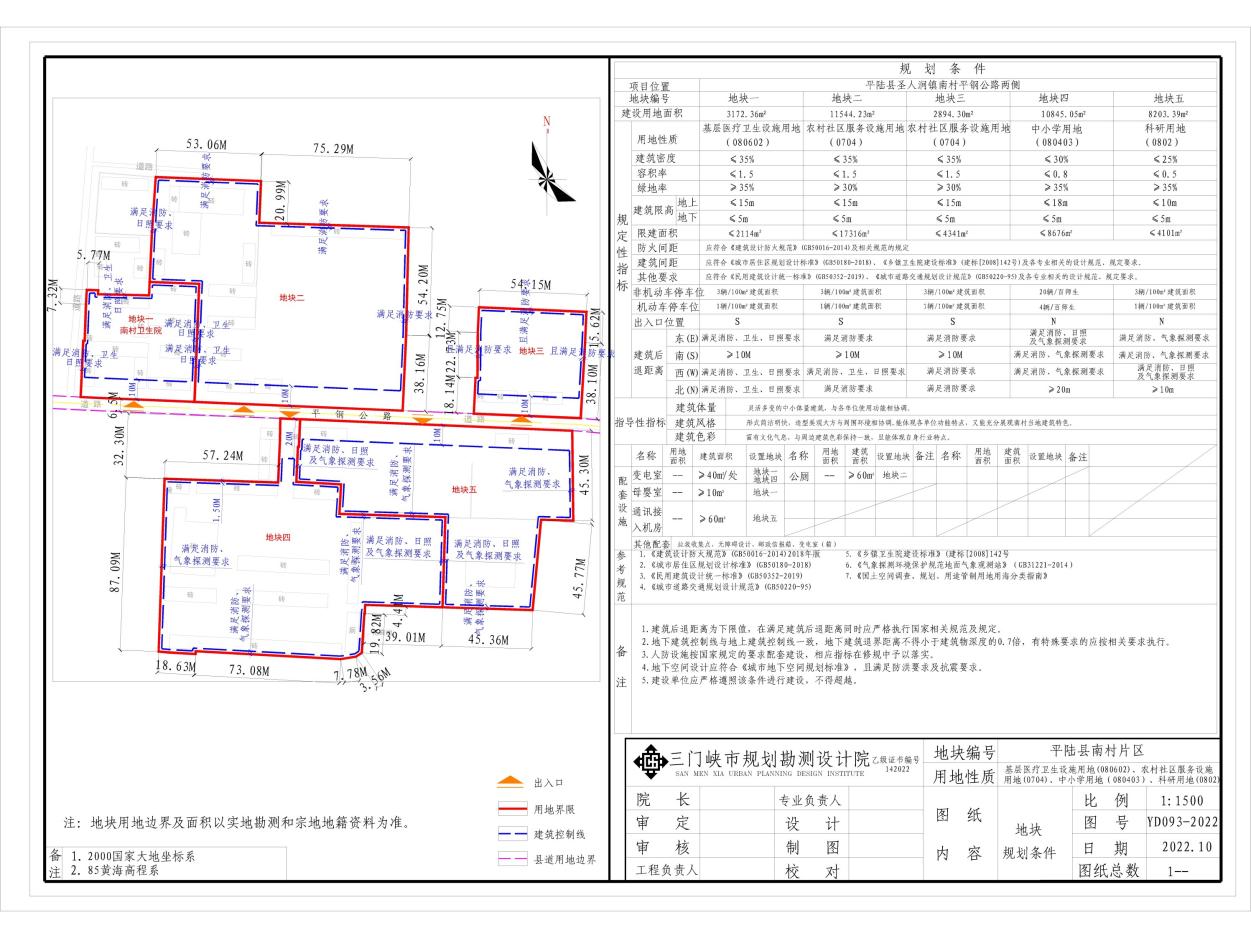 二、《平陆县民政福利服务中心建设项目实施评估报告》规划项目名称：《平陆县民政福利服务中心建设项目实施评估报告》政府审批时间：2023年1月30日批准文号：平政函〔2023〕1号规划编制单位：陕西中晟规划设计研究院有限公司（一）地块位置平陆县民政福利服务中心楼位于圣人大街与桥东路交汇处西南角，占地约1.1亩，总建筑面积为8679.89平方米（地上15层地下1层）。地块范围的调整原规划用地范围1.1亩，现调整为1.72亩。（三）用地性质和主要控制指标地块1.72亩规划用地性质：机关团体用地和住宅用地。     规划控制指标：容积率≤6.85，建筑密度≤42.86%，绿地率≥10%，建筑限高≤54米。（四）《平陆县民政福利服务中心建设项目实施评估报告》图则    三、《平陆县2010年第一批次建设用地7号地块批而未供用地规划研究报告》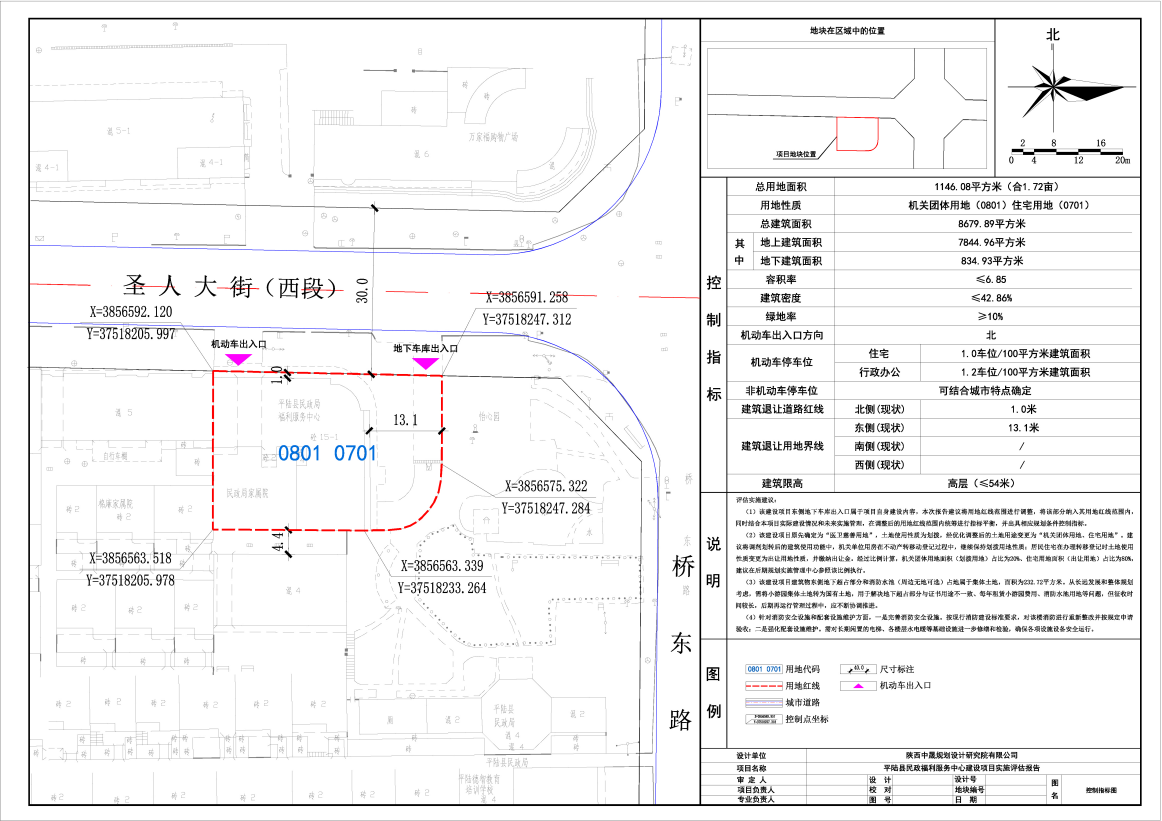 规划项目名称：《平陆县2010年第一批次建设用地7号地块批而未供用地规划研究报告》政府审批时间：2023年1月30日批准文号：平政函〔2023〕1号规划编制单位：陕西中晟规划设计研究院有限公司（一）地块位置2010年第一批次建设用地7号地块位于平陆县张店镇镇区西侧1千米处，地块面积30.35亩。（二）用地性质和主要控制指标用地性质：商业用地14.52亩、二类城镇住宅用地15.83亩。     商业用地规划控制指标：容积率≤2.5，建筑密度≤55%，绿地率≥20%，建筑限高≤18米。二类城镇住宅用地规划控制指标：容积率≥1.2且≤1.5，建筑密度≤30%，绿地率≥30%，建筑限高≤27米。（三）《平陆县2010年第一批次建设用地7号地块批而未供用地规划研究报告》图则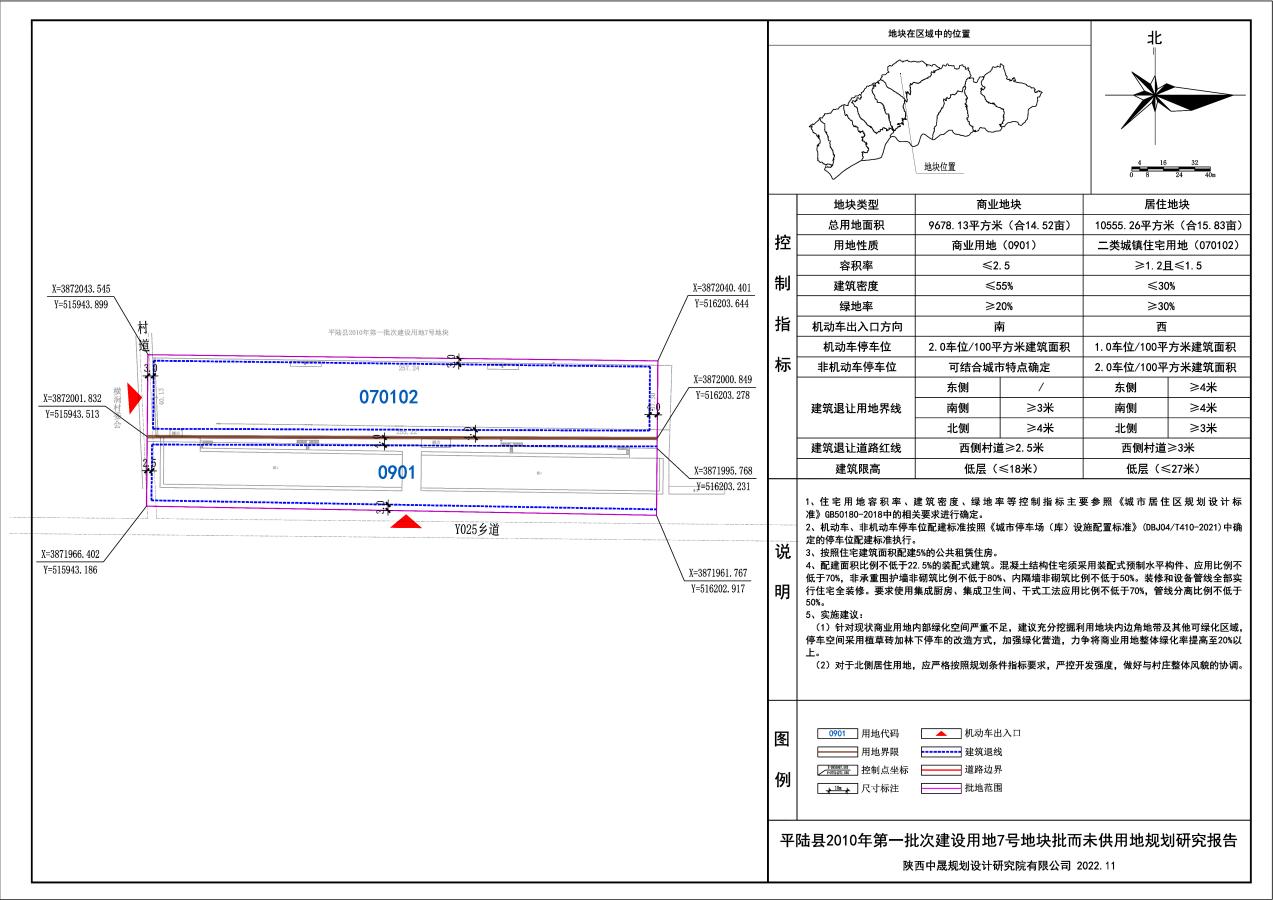 2023年2月3日  